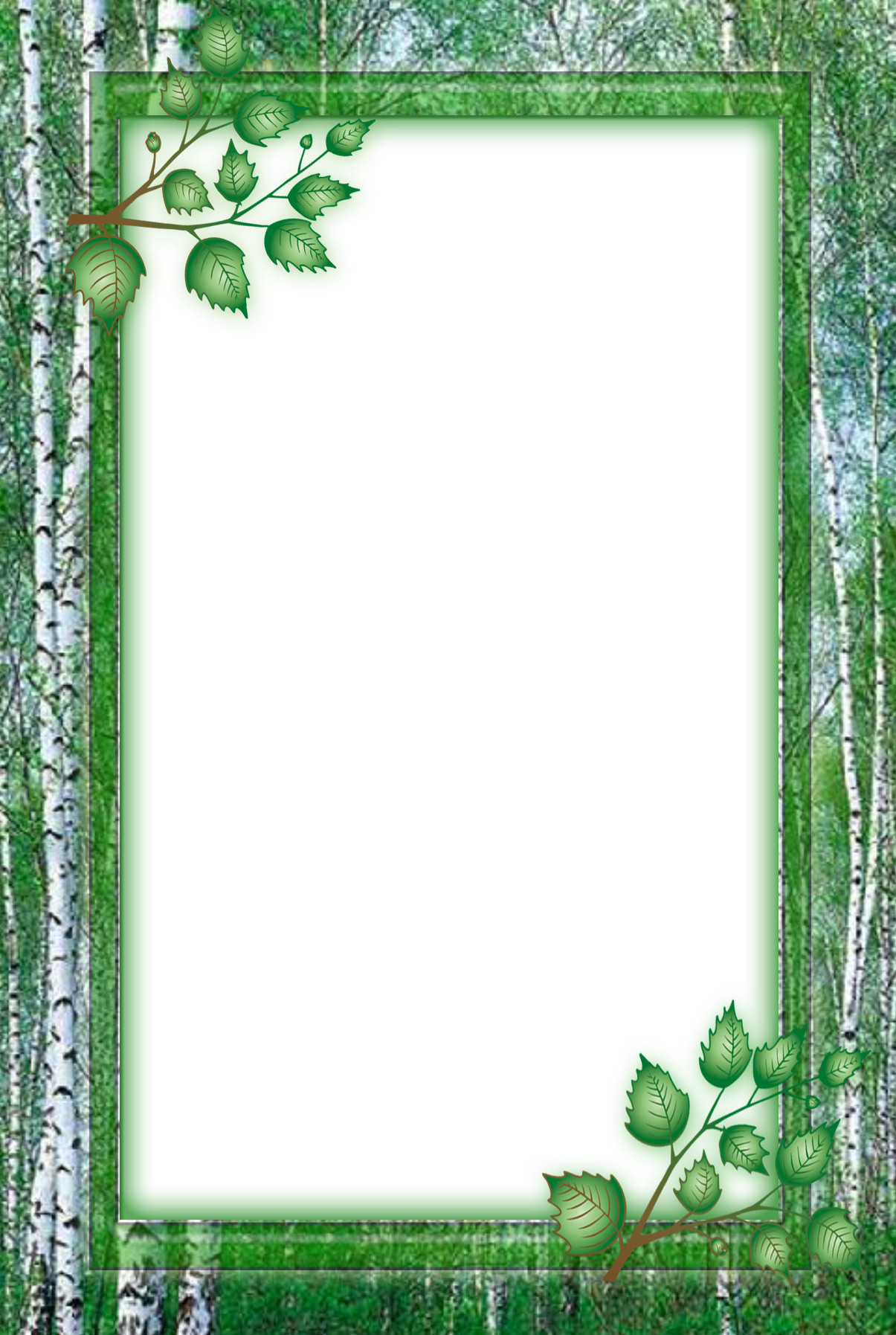 С Е Р Т И Ф И К А Тв ы д а н_____________________________________________________________________________________________________________участникуобластного конкурса детских творческих работ и методических материалов«Беречь Леса – творить добро с Эколятами!»(с международным  участием)Руководитель – ______________________________________________________________________________________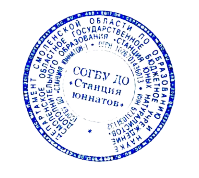 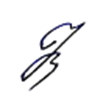                                    Директор                                          Коренькова Н.В.                                       Приказ  СОГБУ ДО «Станция юннатов» от 20.04.2022  № 46-Осн.Смоленск  2022